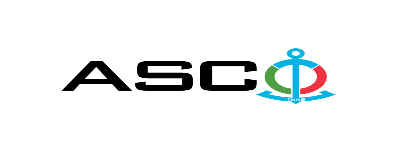 “AZƏRBAYCAN XƏZƏR DƏNİZ GƏMİÇİLİYİ” QAPALI SƏHMDAR CƏMİYYƏTİNİN№AM-044/2021 nömrəli 17.08.2021-ci il tarixində 1B binasının daxili tamamlanma işlərinin satın alınması məqsədilə keçirdiyiAÇIQ MÜSABİQƏNİN QALİBİ HAQQINDA BİLDİRİŞ                                                              “AXDG” QSC-nin Satınalmalar KomitəsiSatınalma müqaviləsinin predmeti1B binasının daxili tamamlanma işlərinin satın alınmasıQalib gəlmiş şirkətin (və ya fiziki şəxsin) adıNozze MMCMüqavilənin qiyməti941 203.87 AZN Malların tədarük şərtləri (İncotresm-2010) və müddəti                                     DDP Bakıİş və ya xidmətlərin yerinə yetirilməsi müddəti240 gün ərzində